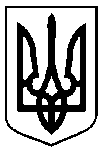 Сумська міська радаУПРАВЛІННЯ АРХІТЕКТУРИ ТА МІСТОБУДУВАННЯвул. Воскресенська, 8А, м. Суми, 40000, тел. (0542) 700-103, e-mail: arh@smr.gov.uaНАКАЗ № 296-в  м. Суми									        30.09.2021Відповідно до пункту першого частини п’ятнадцятої статті 263 Закону України «Про регулювання містобудівної діяльності», керуючись пунктом 1.1 Розділу І, підпунктом 2.3.3 пункту 2.3 Розділу ІІ, підпунктом 3.2.38 пункту 3.2 Розділу ІІІ Положення про Управління архітектури та містобудування Сумської міської ради, затвердженого рішенням Сумської міської ради від 27.04.2016  № 662-МР (зі змінами) НАКАЗУЮ:Відмовити у зміні адреси об’єкту нерухомого майна (житловому будинку), розташованому: Сумська область, м. Суми, вул. 3-а Продольна, 15, власник Панфьорова Ірина Володимирівна,  у зв’язку з поданням неповного пакета документів (відсутність копії договору про поділ спільного майна або рішення суду про поділ спільного майна; відповідно до рішення Ковпаківського районного суду м. Суми від 26.03.2011, справа №1806/2-337/11, домоволодіння знаходиться у приватній спільній частковій власності, що підтверджено витягом про державну реєстрацію прав від 17.08.2011 №31008734).Начальник управління – головний архітектор							Андрій КРИВЦОВІрина Домбровська 700 106Розіслати: заявнику, до справиПро відмову у зміні адреси об’єкту нерухомого майна (житловому будинку), розташованому: Сумська область,                      м. Суми, вул. 3-а Продольна, 15 